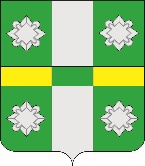 Российская ФедерацияДУМАТайтурского городского поселенияУсольского муниципального районаИркутской областиРЕШЕНИЕОт 24.02.2022г.                                                                            № 185р.п. ТайтуркаОб утверждении отчета о результатах приватизации муниципального имущества Тайтурского муниципального образования за 2021 годВ соответствии с Федеральными законами от 21.12.2001г. №178-ФЗ «О приватизации государственного и муниципального имущества», Положением «О приватизации муниципального имущества Тайтурского муниципального образования», утвержденного решением Думы городского поселения Тайтурского муниципального образования от 30.09.2015г. №147, руководствуясь ст.ст. 23, 46 Устава Тайтурского муниципального образования, Дума Тайтурского городского поселения Усольского муниципального района Иркутской областиРЕШИЛА: 1.  Утвердить прилагаемый отчет о результатах приватизации Тайтурского муниципального образования за 2021 год согласно приложению №1 к настоящему решению2. Секретарю Думы Тайтурского городского поселения Усольского муниципального района Иркутской области (Гурьевой А.О.) направить настоящее решение главе Тайтурского городского поселения Усольского муниципального района Иркутской области для опубликования в газете «НОВОСТИ» и на официальном сайте администрации Тайтурского городского поселения Усольского муниципального района Иркутской области в информационно-телекоммуникационной сети «Интернет» (www.taiturka.irkmo.ru).3. Главному специалисту администрации по муниципальному имуществу (Егоровой	 Ю.В.) в установленном порядке разместить отчет о результатах приватизации муниципального имущества Тайтурского городского поселения Усольского муниципального района Иркутской области за 2021год на официальном сайте Российской Федерации для размещения информации о проведении торгов в информационно-телекоммуникационной сети «Интернет» (www.torgi.gov.ru)4. Настоящее решение вступает в силу после дня его официального опубликования. Приложение №1Утвержденорешением Думы Тайтурского городского поселения Усольского муниципального районаИркутской области от 24.02.2022г № 185   Отчет о результатах приватизации Тайтурского городского поселения Усольского муниципального района Иркутской области за 2021год	В соответствии с Федеральным законом от31.12.2001г. №178-ФЗ «О приватизации государственного и муниципального имущества», Положением «О приватизации муниципального имущества Тайтурского муниципального образования», утверждено решением Думы городского поселения Тайтурского муниципального образования от 30.09.2015г. №147, утвержден Решение Думы городского поселения Тайтурского муниципального образования №133 от 23.12.2020г. прогнозный план приватизации на 2021 г.	Прогнозный план приватизации состоит из одной части недвижимого имущества. В раздел «недвижимое имущество» включены следующие объекты:- сооружение электроэнергетики, кадастровый номер 38:16:000000:1132,линия электропередач ВЛ-10кВт/0,4кВт с трансформаторной подстанцией КТП-452 П/250 10/0,4- нежилое, электрические сети 0,4 кВ электроснабжения жилых домов станции Белая, кадастровый номер 38:16:000017:1942- нежилое здание трансформаторной подстанции станции Белая, кадастровый номер 38:16:000017:1943, общей площадью 7,5 кв.м. 	В соответствии с внесенными изменениями Федеральным законом от 01.04.2019г. №45-ФЗ «О внесении изменений в Федеральный закон «О приватизации государственного и муниципального имущества» в пункт 1 статьи 32.1 Федерального закона от 21.01.2001г. «178-ФЗ «О приватизации государственного и муниципального имущества» продажа муниципального имущества способами, установленными статьями 18-20,23,24 настоящего Федерального закона, осуществляется в электронной форме с 01.06.2019г.Администрация Тайтурского городского поселения Усольского муниципального района Иркутской области зарегистрирована в качестве продавца на электронной торговой площадке «РТС-тендер» и 1 01.06.2019г. осуществляет имущественные торги по продажи муниципального имущества в электронной форме. Нереализованное имущество включено в прогнозный план приватизации на 2022год. Доход от реализации муниципального имущества за 2021год составил 354081 рублей. Председатель Думы Тайтурского городского поселения Усольскогомуниципального районаИркутской области              Л.А. ЧирковаИ.о. главы Тайтурского городского поселения Усольского муниципального района Иркутской области                                                                                                                     Е.А. Леонова №п/пНаименование имущества Результат приватизации 1Сооружение электроэнергетики, кадастровый номер 38:16:000000:1132 - линия электропередач ВЛ-10кВт/0,4кВт с трансформаторной подстанцией КТП-452 П/250 10/0,4Расположенная по адресу РФ, Иркутская область, Усольский район, д. Буреть, ул. Трактовая Согласно отчету, об оценке рыночной стоимости объект оценен в 354081 (триста пятьдесят четыре тысячи восемьдесят один) рубль. Объект был выставлен на торги путем проведения аукциона на электронной площадке «РТС-тендер» с 08.12.2020 года по 15.01.2021года. Договор купли продажи заключен с ОАО «ИЭСК» по цене 354081 руб.2Нежилое, кадастровый номер 38:16:000017:1942, электрические сети 0,4 кВ электроснабжения жилых домов станции БелаяСогласно отчету, об оценке рыночной стоимости объект оценен в 123000 (сто двадцать три тысячи) рублей. Объект был выставлен на торги путем проведения аукциона на электронной площадке «РТС-тендер» от 11.03.2021 года по 04.10.2021года., в связи с отсутствием заявок аукцион призван несостоявшимся.  3Нежилое здание трансформаторной подстанции станции Белая, кадастровый номер 38:16:000017:1943, общей площадью 7,5 кв.м.Согласно отчету, об оценке рыночной стоимости объект оценен в 12 000(двенадцать тысяч) рублей. Объект был выставлен на торги путем проведения аукциона на электронной площадке «РТС-тендер» от11.03.20211года по  04.10.2021года в связи с отсутствием заявок аукцион призван несостоявшимся.И.о. главы Тайтурского городского поселения Усольского муниципального района Иркутской области                                                                                                                     Е.А. Леонова 